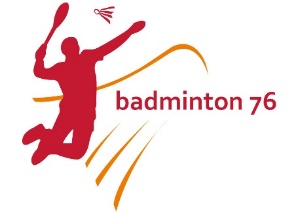 Comité Départemental de Badminton de Seine-MaritimeFormation Animateur Badminton 1 (AB1)Le CBDSM propose pour la première année le AB1, premier diplôme de la filière Animation des formations fédérales mise en place par la FFBAD.Cette formation a pour but de «  donner les bases de l’accueil et de la mise en activité d’un groupe de non-compétiteurs » Modalités pratiquesDate et heures: 1er moduleDébut : samedi 17 février 2018 à 13h30 ( fin vers 22h )Fin : dimanche 18 février 2018 à 18h2ème moduleDébut : samedi 12 mai 2018 à 13h30 ( fin vers 22h )Fin : dimanche 13 mai 2018 à 18h10 heures de stages pratique minimum à effectuer avec un public non compétiteur jeune ou adulte entre les 2 modulesLieu : Centre Régional Jeunesse et Sport, rue Notre-Dame de Pontmain 76760 YervilleConditions préalables : 16 ans révolus ; licencié FFBAD ; attestation de suivi du MODEFTarifs : 150 euros ( comprenant hébergement, restauration, encadrement, volants… ) A régler sur facture envoyée au club.Formateur : Romain Lechalupé ( FF2 )Le stagiaire devra amener : Nécessaire prise de noteAffaires de badmintonFiche d’inscriptionAB1 17 et 18 févreir 2018 puis 12 et 13 mai 2018Nom :            Prénom : Adresse postale :       Téléphone : Adresse mail : Date de naissance : Club :             N° licence : Meilleur classement atteint : Dors sur place le samedi soir :  oui       non :     (cochez la case)Petit-déjeuner dimanche matin : oui     non :   (cochez la case)Si différent pour les 2 modules , préciser.Motivations : Je soussigné  déclare m’inscrire au MODEF. Date et signature du stagiaire et/ou de son représentant légal. Chaque stagiaire recevra une confirmation de son inscription par mail.DATE LIMITE D’INSCRIPTION : 1er février 2018